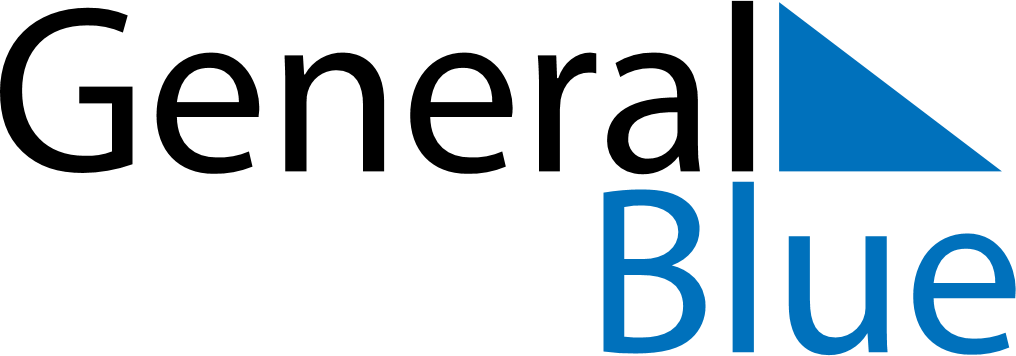 Weekly CalendarMarch 20, 2023 - March 26, 2023Weekly CalendarMarch 20, 2023 - March 26, 2023Weekly CalendarMarch 20, 2023 - March 26, 2023Weekly CalendarMarch 20, 2023 - March 26, 2023Weekly CalendarMarch 20, 2023 - March 26, 2023Weekly CalendarMarch 20, 2023 - March 26, 2023MONDAYMar 20TUESDAYMar 21WEDNESDAYMar 22THURSDAYMar 23FRIDAYMar 24SATURDAYMar 25SUNDAYMar 26